Publicado en   el 18/11/2013 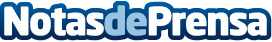 Un nuevo Kia Soul totalmente eléctrico está en caminoDatos de contacto:Nota de prensa publicada en: https://www.notasdeprensa.es/un-nuevo-kia-soul-totalmente-electrico-esta-en Categorias: Automovilismo Industria Automotriz http://www.notasdeprensa.es